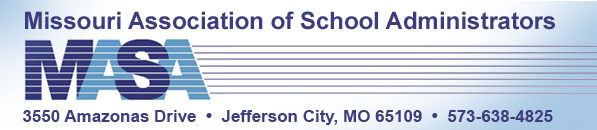 Directions for Completing Scholarship ApplicationOnly ONE application accepted per district. Only applications from dues paying districts will be considered.All applications must have attached a recommendation from the superintendent or building principal on school letterhead. Applicants must be planning to major in education. Applicants may attach information to the application in lieu of typing it on the application. Applications must be postmarked by March 15, 2015, to be considered. Applications should be mailed to: Dr. Julie K. DillWest-Central MASA ScholarshipCrest Ridge School District94 NW 58 HighwayCenterview, MO  64019Scholarship winners will need to provide verification of college enrollment to the address above by September 1, 2015, to receive the scholarship. All scholarship checks will be made out and mailed to the university or college. 